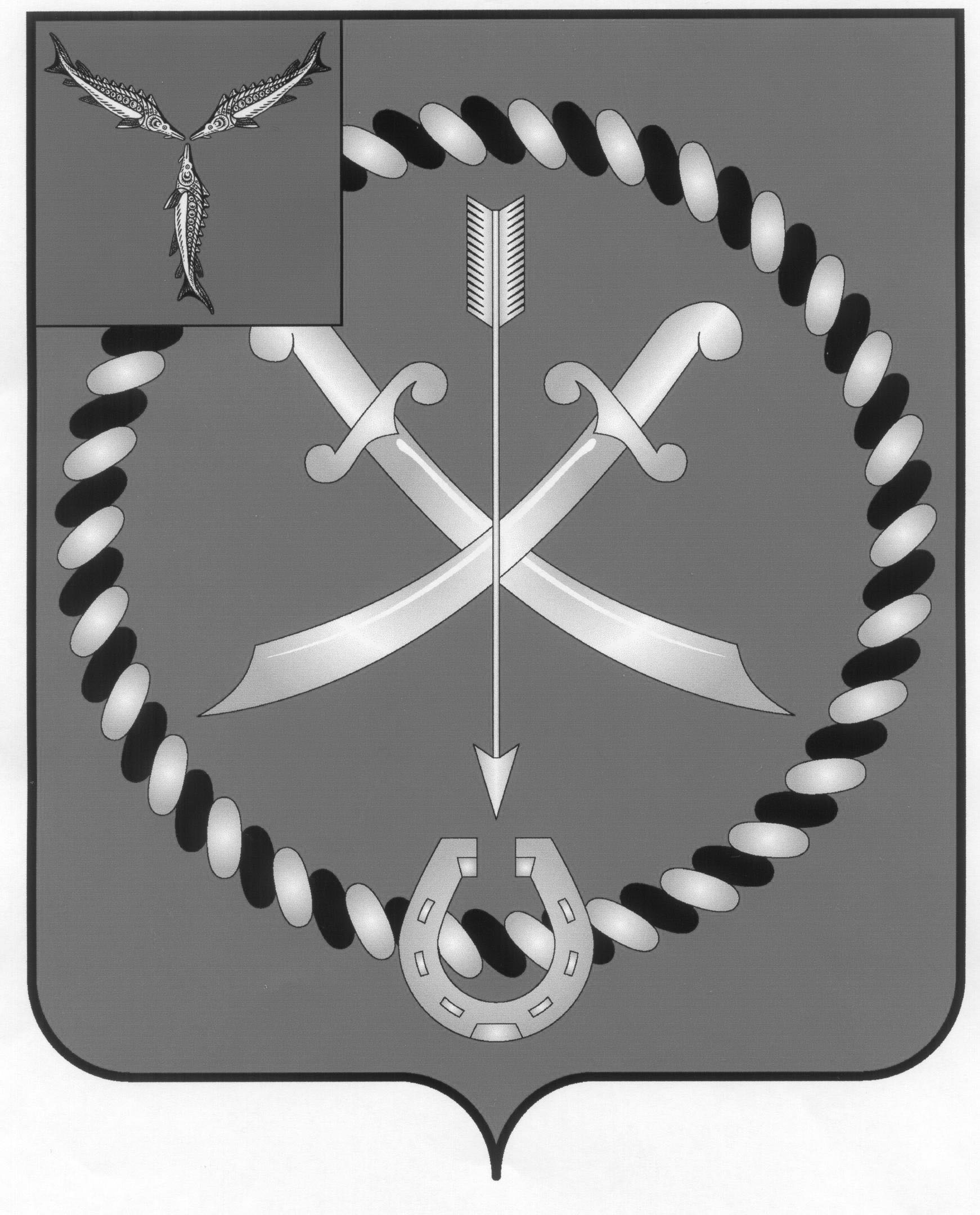 СОБРАНИЕДЕПУТАТОВ РТИЩЕВСКОГО МУНИЦИПАЛЬНОГО РАЙОНА САРАТОВСКОЙ ОБЛАСТИРЕШЕНИЕ от 28 марта 2023 года № 113-610Об утверждении генерального планахутора Березовый Салтыковского муниципального образованияРтищевского муниципального района Саратовской областиВ соответствии с Градостроительным кодексом РФ, Федеральным законом от 6 октября 2003 года № 131-ФЗ «Об общих принципах организации местного самоуправления в Российской Федерации», протоколом публичных слушаний и заключением о результатах проведения публичных слушаний 13 января 2023 года по проекту генерального плана хутора Березовый Салтыковского муниципального образования Ртищевского муниципального района Саратовской области, с учётом заключения № 395 заместителя Председателя Правительства Саратовской области П.В. Мигачева о согласовании проекта генерального плана хутора Березовый Салтыковского муниципального образования Ртищевского муниципального района Саратовской области от 17.01.2023 года исх. № 4-14-14/188, и руководствуясь статьей 21 Устава Ртищевского муниципального района, Собрание депутатов Ртищевского муниципального районаРЕШИЛО:	1. Утвердить генеральный план хутора Березовый Салтыковского муниципального образования Ртищевского муниципального района Саратовской области согласно приложению к настоящему решению.2. Настоящее решение опубликовать в газете «Перекрёсток России» и разместить на официальном сайте администрации Ртищевского муниципального района в информационно-телекоммуникационной сети Интернет www.rtishevo.sarmo.ru.3. Настоящее решение вступает в силу со дня его официального опубликования.	4. Контроль за исполнением настоящего решения возложить на постоянную депутатскую комиссию Собрания депутатов Ртищевского муниципального района по работе с территориями, законности, защите прав граждан и использованию муниципальной собственности.Председатель Собрания депутатовРтищевского муниципального района 				         Н.А. АгишеваИсполняющий обязанности главы Ртищевского муниципального района 				         А.А. Глухов      